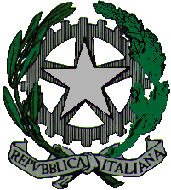 ISTITUTO DI ISTRUZIONE SUPERIORE “G. BROTZU”LICEO SCIENTIFICO e LICEO ARTISTICOVia Pitz’e Serra – 09045 – Quartu Sant’ElenaTel. 070 868053 – Fax. 070 869026 –  cais017006@istruzione.it –  www.liceoscientificoartisticobrotzu.edu.it**********************************************************************************Circolare n° 								Quartu Sant’Elena, 14 ottobre 2023Agli studenti e alle studentesseDelle classi quinte del nostro Istituto e ai loro docentiIncontro con formatori AssOrienta Forze Armate 20 ottobre L’associazione AssOrienta incontra in Aula magna il giorno 20 ottobre alle ore 10:00 gli studenti e le studentesse delle classi quinte del nostro istituto per far conoscere le opportunità lavorative e di studio da tenere in considerazione una volta concluso il ciclo di studi superiore di secondo grado. Gli orientamenti spaziano dall’universo delle Forze Armate e di Polizia - con relativi focus sulle possibilità sia di studio sia di carriera presenti all’interno di ciascuna Amministrazione - fino alle diverse realtà universitarie, dalle facoltà di ambito medico-sanitario con test d’ammissione, ai diversi atenei con relativi indirizzi di studio.Di enorme interesse, per chi si affaccia al mondo del lavoro, può essere anche la conoscenza dei possibili percorsi di studio (laurea breve o specialistica) che si possono intraprendere all’interno delle Forze di Polizia e delle Forze Armate (Aeronautica, Carabinieri, Polizia penitenziaria, Polizia, Vigili del Fuoco, Guardia di Finanza, Esercito Italiano) parallelamente alla carriera in divisa.La durata dell’incontro sarà di circa un’ora, più eventuale spazio alle domande dei ragazzi e delle ragazze, e verrà validata come PCTO.L’invito non è esteso alle intere classi, ma solo agli alunni e alle alunne interessati che ne faranno richiesta indicando nome, cognome e classe con una mail alla professoressa Marianna Inserra:  marianna.inserra@liceoscientificoartisticobrotzu.edu.it .I ragazzi e le ragazze dello scientifico che vorranno partecipare si recheranno autonomamente in Aula Magna e torneranno nelle rispettive classi al termine dell’incontro.Gli studenti e le studentesse delle quinte del Liceo artistico potranno partecipare all’incontro nella sede centrale nello stesso giorno facendo richiesta alla professoressa Chiara Caddeo scrivendo al suo account nome, cognome e classe chiara.caddeo@liceoscientificoartisticobrotzu.edu.it IL DIRIGENTE SCOLASTICO  Prof. Giovanni Gugliotta                                                                                                                     Firma autografa sostituita dall’indicazione a stampa           ai sensi dell’art. 3, comma 2 del D.lgs 12/02/1993, n.39